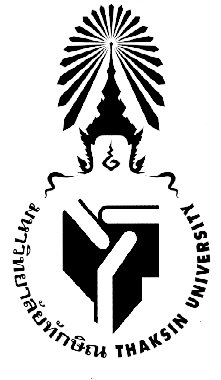 รายงานผลการดำเนินงานโครงการ/กิจกรรมตามแผนปฏิบัติการประจำปีงบประมาณ ………………..…….…….สังกัด สาขาวิชา/หน่วยงาน/หลักสูตร.................................................................................................................หมายเหตุ  :  ทุกโครงการจะต้องรายผลการดำเนินงาน แนบมาพร้อมหน้างบการเบิกจ่ายงบประมาณ1.  ชื่อโครงการ2.  แบบนำเสนอโครงการ  2.1  โครงการฉบับที่ผ่านการขออนุมัติดำเนินการ2.2  คำสั่งแต่งตั้งคณะกรรมการดำเนินงาน  (ถ้ามี)2.3  เอกสารอื่น ๆ 3.  ผลการดำเนินโครงการ3.1 รายงานการจ่ายเงินโครงการ (ฉบับที่แนบมาพร้อมหน้างบเบิกจ่าย)3.1  จำนวนผู้เข้าร่วมโครงการ3.2  รายชื่อผู้เข้าร่วมโครงการ3.3  ภาพกิจกรรม3.4  การประเมินผล       3.4.1  เชิงปริมาณ                (จำนวนเทียบกับเป้าหมายผู้เข้าร่วม ความพึงพอใจ ฯลฯ)       3.4.2  เชิงคุณภาพ                  (การบรรลุวัตถุประสงค์ของโครงการ  กระบวนการจัดโครงการ                และความยั่งยืนที่เกิดขึ้น  ฯลฯ)       3.4.3  เปรียบเทียบกับตัวชี้วัดของโครงการ** เปรียบเทียบระหว่างเป้าหมายกับผลที่เกิดขึ้นจริง (ตามความคาดหวังของโครงการ)**4. ผลการบูรณาการตามแผนบูรณาการที่ระบุในโครงการ เฉพาะโครงการบริการวิชาการและโครงการทำนุบำรุงศิลปและวัฒนธรรม5. ปัญหาอุปสรรคการดำเนินงานโครงการ6. ข้อเสนอแนะและแนวทางในการพัฒนาครั้งต่อไป(ลงชื่อ).......................................................(	                   )ผู้รายงานโครงการ/ผู้รับผิชอบโครงการ(ลงชื่อ)...........................................................(	                      )คณบดีคณะศึกษาศาสตร์